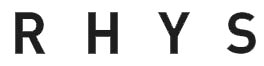 Vissa möten resulterar i ren magi. Samarbetet mellan stjärnskottet Rhys och prisbelönta låtskrivare Jörgen Elofsson är ett övertygande exempel. De tillfälligheter som förde dem samman blev starten på något stort för 19-åriga talangen Rhys, som vid deras första möte fortfarande gick på gymnasiet. Vad hade hänt om Rhys föräldrar bestämt sig för att stanna i USA istället för att flytta till Sverige år 2008? Eller om Jörgen aldrig återupptagit kontakten med Paris Renita, en gospelsångerska som han först arbetade med redan år 1993? Tänk om Paris inte introducerat Rhys för Jörgen som demosångerska för drygt ett år sedan? Det finns många delar i historien som av ett sammanträffande gör att Rhys är där hon är idag. Kalla det slump, eller kalla det för en lyckoträff. "Jag var supernervös" utbrister Rhys när hon funderar på första dagen hon träffade Jörgen. "Det kändes som det var den största dagen i mitt liv ... vilket det i princip blev."För många stora världsstjärnor har att arbeta med hitmakaren Jörgen inneburit enormt stor framgång i karriären. Det gäller särskilt för 90-talsfavoriterna Britney Spears, Westlife samt amerikanska sångerskan Kelly Clarkson till vem Jörgen co-skrivit två låtar som båda nådde Billboard Top 100’s första plats år 2002 & 2012. "När man som jag arbetat så många år med så många olika röster kan man lätt bli lite avtrubbad men när jag hörde Rhys första gången kände jag bara, WOW! vad är det här?? Rhys är en av dessa få sångerskor som verkligen kan få en låttext att komma till liv. En sådan röst är väldigt sällsynta och dessutom brukar det ta flera år av utveckling innan den sitter på plats. Rhys som bara är 19 år har det redan, vilket ju är helt fantastiskt så för någon som mig är detta ett drömscenario" berättar Jörgen. Att vårda en sådan ung talang är en svår uppgift - särskilt eftersom Rhys aldrig hade skrivit några låtar tidigare. Trots det blev deras första session en succé med omedelbart resultat då de skapade hennes första singel ”Swallow Your Pride” på bara en eftermiddag. Med en nedskalad produktion som lyfter Rhys soulfyllda och mogna röst var ”Swallow Your Pride” det självklara första valet för att introducera Rhys till den breda massan. Engelska musikbloggen The Line Of Best Fit beskriver den som ”stunning… at once comforting and melancholy” och Sveriges Radio P3 adderade låten på A-lista då den på bara ett par veckor uppnått 1,3 miljoner streams på Spotify. Som motsats till den introspektiva och känslomässigt avslöjande debuten är Rhys andra singel "Last Dance" en djärv och självklar poplåt med mycket energi och modern touch. "För mig handlar låten om den sista dagen i en relation där två människor båda känner att slutet är nära", förklarar Rhys. "De båda vet hur de kommer att känna efter det är över och de vill bara att den sista dagen tillsammans ska vara perfekt."Född i Portland, Oregon, med amerikansk pappa flyttade Rhys med familj till Sverige som barn när hennes mamma ville återvända till sitt hemland. Det var en utmaning för henne att lämna sina vänner, lära sig ett nytt språk och dessutom vara uppdaterad på de senaste tonårsslangen. Hon var en idol av den tidens popdrottningar såsom Britney Spears och Kelly Clarkson - två personer som alltså har koppling till hennes nuvarande mentor.Vid ett tillfälle gav hon nästan upp passionen för sång, men med support från familjevännen George Oldziey (amerikansk kompositör) och Texas-jazzsångerskan Suzi Stern uppfriskades hennes musikintresse. I Sverige var stödet från Paris Renita också en viktig del då Paris fick henne att vidga sin musiksmak till att omfatta några av hennes nuvarande idoler - Adele, Taylor Swift, Daughter, Rihanna, Beyoncé, Birdy och Lorde.Förutom lanseringen av "Last Dance" är Rhys nuvarande fokus att utöka sitt bibliotek av låtar medan hon fortfarande har tid innan en hektisk promotionperiod i såväl Sverige som utlandet drar gång. Hon har med det sagt påbörjat sin resa mot att bli en etablerad artist och vi kan med säkerhet säga att framtiden ser ljus ut för den unga talangen. 